Publicado en Toledo-Castilla-La Mancha el 13/05/2022 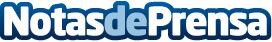 Rafael Moneo recibirá la Distinción de Honor en los I Premios de Arquitectura y Urbanismo de CLMEl jurado de los premios ha anunciado ya la selección de finalistas en cada una de las siete categorías en las que se dividen los Premios. El Colegio Oficial de Arquitectos de Castilla-La Mancha va a distinguir, a propuesta unánime de su Junta Directiva, la trayectoria profesional del prestigioso arquitecto navarro, Rafael Moneo. La gala de entrega de premios tendrá lugar en el Paraninfo de Ciudad Real, el próximo 9 de junioDatos de contacto:Javier Bravo606411053Nota de prensa publicada en: https://www.notasdeprensa.es/rafael-moneo-recibira-la-distincion-de-honor Categorias: Sociedad Castilla La Mancha Premios Urbanismo Arquitectura http://www.notasdeprensa.es